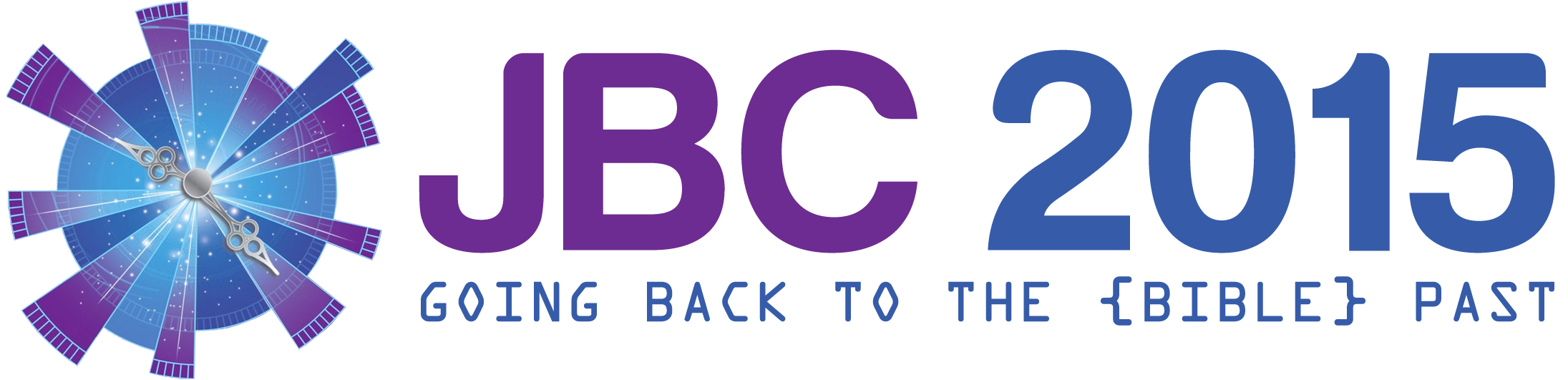 Mark your calendars for July 6-10!  You WON’T want to miss Kids Camp this year at Fairmount Camp!       $160We’re going back in time to learn how to make a difference in TODAY’S world.  For more information & the registration website, visit:    fairmountcamp.orgor email: pastormichele@brookhavenwesleyan.orgMark your calendars for July 6-10!  You WON’T want to miss Kids Camp this year at Fairmount Camp!        $160We’re going back in time to learn how to make a difference in TODAY’S world.  For more information & the registration website, visit:    fairmountcamp.orgor email: pastormichele@brookhavenwesleyan.orgMark your calendars for July 6-10!  You WON’T want to miss Kids Camp this year at Fairmount Camp!        $160We’re going back in time to learn how to make a difference in TODAY’S world.  For more information & the registration website, visit:    fairmountcamp.orgor email: pastormichele@brookhavenwesleyan.orgMark your calendars for July 6-10!  You WON’T want to miss Kids Camp this year at Fairmount Camp!        $160We’re going back in time to learn how to make a difference in TODAY’S world.  For more information & the registration website, visit:    fairmountcamp.orgor email: pastormichele@brookhavenwesleyan.org